ПРОЕКТ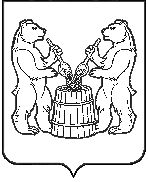 АДМИНИСТРАЦИЯ МУНИЦИПАЛЬНОГО ОБРАЗОВАНИЯ «УСТЬЯНСКИЙ МУНИЦИПАЛЬНЫЙ РАЙОН»  АРХАНГЕЛЬСКОЙ  ОБЛАСТИПОСТАНОВЛЕНИЕр.п. ОктябрьскийОб установлении базовой ставки платы по договорам наустановку и эксплуатацию рекламной конструкции на объектах, находящихся в муниципальной собственности муниципального образования  «Устьянский муниципальный район», на 2020 годВ целях повышения эффективности использования муниципального имущества, в соответствии с решением Собрания депутатов муниципального образования «Устьянский муниципальный район» от 20 декабря 2019 года  № 174 «О мерах по реализации Федерального закона от 13 марта 2006 №38-ФЗ «О рекламе»», Порядком проведения торгов на право заключения договора на установку и эксплуатацию рекламной конструкции на территории муниципального образования «Устьянский муниципальный район», утвержденным постановлением администрации муниципального образования «Устьянский муниципальный район» от ________ № ____, администрация муниципального образования  «Устьянский муниципальный район» ПОСТАНОВЛЯЕТ:           1.   Установить на 2020 год базовую ставку платы по договорам на установку и эксплуатацию рекламной конструкции на объектах, находящихся в муниципальной собственности муниципального образования  «Устьянский муниципальный район», в том числе на земельных участках, находящихся в муниципальной собственности, а также на земельных участках, государственная собственность на которые не разграничена и распоряжение которыми осуществляется органами местного самоуправления муниципального образования  «Устьянский муниципальный район», в размере 781 (семьсот восемьдесят один) рубль 71 (семьдесят одна) копейка в год за один квадратный метр информационного поля рекламной конструкции без учета налога на добавленную стоимость.2.  Настоящее постановление опубликовать в муниципальном вестнике «Устьяны» и разместить на официальном сайте администрации муниципального образования «Устьянский муниципальный район».            3.   Контроль за исполнением настоящего постановления возложить на начальника Управления строительства и инфраструктуры, заместителя главы администрации по строительству и муниципальному хозяйству Тарутина Александра Алексеевича. 4 . Настоящее постановление вступает в силу со дня его опубликования.   Глава   муниципального образования                                             А.А. Хоробров                         от                     2019 года  № 